Home School LinkKey Stage 2: Year 3 – Autumn Term 2019Class 3M: Mrs Bulman Class 3R: Miss Smith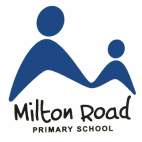 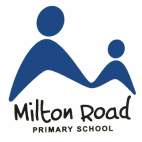 Curriculum map: Year 3 – Autumn Term 2019Welcome back – meet the new staff team Hello and welcome back to a new and exciting school year! We hope you have all had an enjoyable break. The topic this term is Ancient Egypt. More details regarding specific trips and events will follow once dates are confirmed; we even have an exciting Egyptian day coming up! Our staff team are looking forward to getting to know the year group together.School visitsBoth classes will visit the Fitzwilliam Museum to support the Egypt topic. Dates will be confirmed soon. We will need parent helpers to accompany us during the walk and visit and the museum usually asks for a voluntary contribution of £2 per child; your child can bring the voluntary contribution on the day of their trip. Keeping healthyAs the weather may still be warm, it is advisable that all children bring a named water bottle every day and may want a sunhat in school. Could children please have their shoulders covered to help prevent sunburn (no strappy tops). Sun protection should be applied by parents out of school. As the seasons change, please make sure your child has appropriate clothing, all with names clearly showing (and renewed as necessary).Literacy & MathsThis term’s Literacy focuses on myths and legends, calligrams, shape poetry, recounts, tales from other cultures and instructions. Maths will include learning to extend place value, number sequences, addition and subtraction, multiplication and division, and length. HomeworkIn Year 3 all children receive spelling homework along with a variety of other subjects with an emphasis on Literacy and Maths. We also have one topic homework per half term which is often a creative project to be completed over a period of a few weeks.Please feel free to help your child to complete their homework.PELessons will be a mix of gymnastics, dance and sports skills, taught in blocks of several weeks at a time. For indoor PE, all children should wear a blue Milton Road t-shirt and navy blue shorts with bare feet. Lessons teaching sports outside will continue unless the weather is really dreadful, so we ask that children come equipped with a warm tracksuit and/or top that is separate from their normal everyday clothes to help stay warm as the weather gets cooler.For outdoor PE, children also need a good, supportive pair of trainers (preferably a bit sturdier than plimsolls); again these should ideally be separate to the shoes they wear into school each day. Warm sweatshirts, reversible fleecy jackets, PE kit and kit bags are all available to purchase from the school office. Please be aware that children cannot participate, with their class, if they are wearing earrings. They must be able to take their earrings off independently, or come into school without them on, as tape is no longer provided.  Full PE kit should be in school at all times. We will send them home to be washed during the holidays. Key forthcoming dates (further key dates on our website)Y3 Fitzwilliam Museum class visits:TBCPE days: 3M and 3R –Tuesday p.m. and Wednesday a.m. Harvest Assembly: TBCOpen afternoon: TBCParents’ consultation meetings: TBCY3 Egyptian Day: TBCIf any parents feel they can offer specific support in any curriculum areas or have relevant contacts for one off visits, please let us know.WeekWeek1      2      3      4      5     6         7     8     9    10    11    12     13HistoryHistoryAncient EgyptiansAncient EgyptiansDesign & TechnologyArt & DesignDesign & TechnologyArt & DesignArtPainting and drawing skillsEgyptian art – painting and sculptureDesign and TechnologyPhoto framesCanopic jarsPHSCECitizenshipPHSCECitizenshipP.S.H.C.ENew beginningsP.S.H.C.EAnti-bullyingFamily and FriendsScienceScienceLight and DarkForces and MagnetsReligious EducationReligious EducationIslamIslamInformation TechnologyInformation TechnologyProgramming AnimationFinding and correcting bugs in programmesProgramming AnimationFinding and correcting bugs in programmesMusicMusicExploring descriptive soundsExploring rhythmic patternsExploring descriptive soundsExploring rhythmic patternsPhysical EducationDanceDanceGymnasticsGymnastics – stretching and curlingPhysical EducationOutdoor PEBall skillsOutdoor PEBall skillsOutdoor PEBall skills